Motor Accident Report FormPlease continue on a separate sheet if necessary and you may be asked to provide a diagram of the accident scene.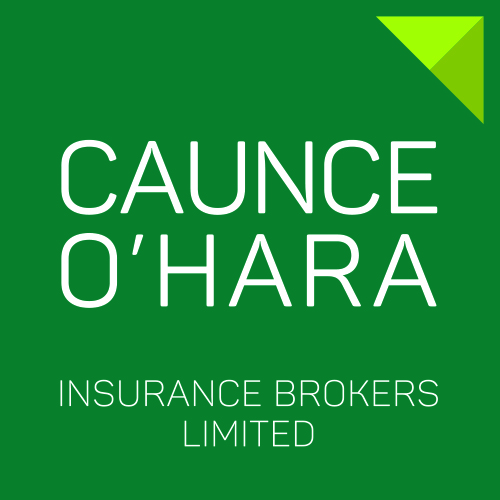 Polidyholder NamePolicyholder AddressContact PersonContact Telephone No.Driver NameDriver addressDate of BirthOccupationWhen did you pass your driving testDo you have any driving convictionsAccident DetailsDate of AccidentLocation of AccidentWeather conditionsSpeed you were travellingNumber of passengers in your vehicleYour vehicle registration numberMake and modelIs the vehicle owned, leased or on hireName of Lease company if applicableCurrent Location of vehicleAreas of damage to your vehicleThird Party nameThird party registration numberContact number Number of passengers in third party vehicleInsurance detailsDid Police attend the accident scenePolice reference numberPlease describe the accident circumstances